ERROR ANALYSIS OF INSTAGRAM MACHINE TRANSLATION IN INDONESIA INTO ENGLISHTHESISBy:RAFIQA ZAHRA LUBISRegistration Number: 161244010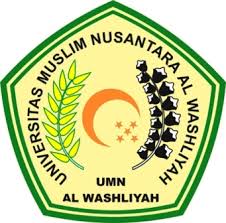 FACULTY OF TEACHER TRAINING AND EDUCATIONUNIVERSITAS MUSLIM NUSANTARA AL WASHLIYAHMEDAN 2022ERROR ANALYSIS OF INSTAGRAM MACHINE TRANSLATION IN INDONESIA INTO ENGLISHA THESISSubmitted to the Department of English Language Education in PartialFulfillment of the Requirements for the Degree ofBachelor of EducationBy:RAFIQA ZAHRA LUBISRegistration Number: 161244010FACULTY OF TEACHER TRAINING AND EDUCATIONUNIVERSITAS MUSLIM NUSANTARA AL WASHLIYAHMEDAN 2022